KEITH FRENCH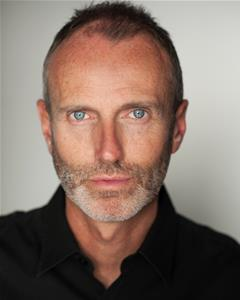 Location: Manchester/Leeds/London, Cheshire, United KingdomHeight:	6'1" (185cm) Weight:	12st. 6lb. (79kg)Playing Age: 36 - 50 yearsAppearance: WhiteOther: EquityEye Colour: BlueHair Colour: Dark BrownHair Length: ShortFacial Hair: BeardVoice Character: CheerfulVoice Quality: WarmCredits:2017, Commercial, Financial director, PITNEY BOWES INC, Mob Films, David Schofield2015, Commercial, Husband, GOOD NIGHT SNORING RING, JMS Group, Luke Whitcomb2015, Commercial, Male Customer, HUDGELL'S SOLICITOR'S, Ryan Dean Content/ Crave and Lamb, Ryan Dean2015, Commercial, Decorator, CROWN PAINTS, The Gate Films, Richard Oliver2015, Commercial, Featured Husband, BENSONS FOR BEDS, The Gate Films, Jackie Oudney2014, Commercial, Train Passenger, VIRGIN TRAINS, Gorgeous.TV, Chris Palmer2012, Commercial, Husband, WE BUY ANY HOME, ABF Pictures, Matt Barraclough2008, Commercial, Actor/ Shopper, THE TRAFFORD CENTRE TV COMMERCIAL, KDP Productions, Julian Kronfli2007, Commercial, Actor, JET 2 HOLIDAYS, The Gate Films, Simon Lewis2004, Commercial, Actor, BARGAIN BOOZE, Equinox Films, Dave Witney2003, Commercial, Actor, CENTURY FM TELEVISION ADVERTISEMENT, Gate Production Company, Chris Gaffey2017, Commercial, Finance Validate, PITNEY BOWES, Mob Films, Pitney Bowes2018, Commercial, Scientist ( Mark), RESOLVA PRO WEEDKILLER, Chief Productions, Cris Mudge2015, Stage, Gepetto, THE MAGIC OF PINOCCHIO, Andi Mac Associates, Andi Mac2006, Stage, Dandini, CINDERELLA, Pantoni Productions, Brian Marshall2004, Stage, Prince Rupert, SNOW WHITE AND THE SEVEN DWARFS, Regal Entertainment, Jane Brown2003, Stage, Dick Whittington, DICK WHITTINGTON, New Pantomime Productions, Simon Barry1999, Stage, Singer/Dancer, MINSTRELS/GOOD OLD DAYS/SUMMER SHOWTIME, British Stage Productions, Keith Hopkins1997, Stage, Co-Presenter/Singer (1996-1997), RUN THE RISK GAMESHOW, AMG/BBC Television, Peter Simon1997, Stage, Valet/Principle Singer, SNOW WHITE AND THE SEVEN DWARFS, QDos Entertainment, Brian Marshall1997, Stage, Chief Guardsman, THE SLEEPING BEAUTY, Birmingham Royal Ballet, Peter Wright1996, Stage, Prince Charming, SLEEPING BEAUTY, Pantoworld, Gordon Pleasant1995, Stage, Wishee Washee, ALADDIN, Chaplins Panto's, Gloria Warren1994, Stage, Giant/Villager, JACK AND THE BEANSTALK, Magical Storytime Theatre, Roy Minting1995, Stage, Mike, WAR BABIES, Hadon Musical Productions, Jan Williams2014, Corporate, Employer, CV VID, ShootBusiness.com, Nomi Farooq1996, Corporate, Actor/Presenter, SEVERN TRENT WATER CONFERENCES, CWA (Creative Communications), Patrick Vasey2011, Television, Detective, CRIMES THAT SHOOK BRITAIN ( RACHEL NICKELL MURDER), Title Role Productions, Neil Alderton2005, Television, Edward Reyn-Bardt, BLOODY MURDER, Key Television Productions/Granada Television, John O'Hara2016, Short Film, Steve ( Patient), GAME OF LIFE, Creative License Productions, Alex Waite2014, Short Film, Man in a Toilet, TOILET, Posh Sloth Productions, Michael Caine2014, Short Film, David Knowles, DECIMATION, Edge Hill University, Patrick Foster2014, Short Film, Harry Hodges, TIME AWAITS, Pure Imagination Films, David Gowin2010, Short Film, Howard The Postman, LOTTIES STORY TIME, Edge Hill University, Amy Richardson2008, Short Film, Mr Sullivan/ Killer, THURSDAY'S CHILD, Equilibrum Productions, Lee Harman2008, Short Film, Joshua, A DOVE'S CRY, Bold and Beautiful Productions, Theresa Gort2008, Short Film, Detective Clarke, CROSS THE LINE, The Amigos Productions, Josh Fagan2008, Short Film, Jack Carter, TIME BURST, Daydream Video Productions, David Gowin2007, Short Film, Tori, YOUR NUMBER'S UP, Naked Poet Productions/ Mersey Talent Pool, Matt Routledge2013, Music Video, Man in Nightmare Scenario, BAND: ALAYA / SONG: SLEEP, Video Ink, Adam Barker2014, Educational, Gary (Sports Pundit), THE ENGLISH GAME, Phaebus Media Group, Steve Bettridge2017, Internet, Male Walker, HOTTER SHOES, Holomedia, Benjamin Field2015, Internet, Web Presenter, VARIOUS, MTD Training, Jenny Verman2014, Internet, Web Presenter, TECHMAN ENGINEERING, Red Dot Media House, Greg Moore2014, Internet, Web Presenter, SEO WEB VIDEO'S, Hyperfine Media, Garth Hayley2014, Internet, Web Presenter, FIND UK PROPERTY, J'Adore Productions, Riaz Jugon2010, Internet, Web Presenter, CREATIVEPLANTS.NET, It's Cold Outside, Dominic Benabda2009, Internet, Web Presenter, PRESTIGE FIREPLACES.CO.UK, Coppice Pictures, Dominic Benabda2009, Internet, Web Presenter, SCIENCEBOFFINS.CO.UK, Coppice Pictures/ Add People, Dominic Benabda2017, Viral, Overworked Solicitor, THE LINK APP, Drop Films, Tom Paxton2008, Viral, The Boss, VIRAL ADVERT (WEB/INTERACTIVE), Finite Productions, Garry Paton2014, Video, Football Coach, DEFIBSHOP PROMOTIONAL VIDEO, Brickhouse Video and Media, Gino Evans2012, Video, Dad, RELAXWELL THROW RANGE, New Reality Media Ltd, Shaun Bishop2012, Video, DIY Dad, RADWRAPS ( RADIATOR COVER ALTERNATIVE), Show Off Productions, Matt Bell2017, Training Film, Various Male Patients, MEDICAL TRAINING FILM, Pastest, Roisin Baxandall2016, Training Film, Training Instructor, NEAR LIFE, Digital Training Solutions, Michael Todd2018, Role Play, Richard Jarvis, MEDICAL ROLEPLAY, InterAct Imagination, Vivien Devereux2016, Role Play, Jake Foster, MEDICAL ROLE PLAY, Interact Wales, Vivien Devereux2018, Ident, Painter and Decorator, CROWN PAINTS ( CHANNEL 5), The Gate Films, Steve Pennington2016, Ident, Man with Flu, LLOYD'S PHARMACY (THE CHASE), Active Pictures, Mark Sheldon2016, Ident, Allergy Husband, LLOYDS PHARMACY (THE CHASE), Active Pictures, Mark Sheldon2018, Feature Film, Sammy R, X ( WORKING TITLE), Mark Duggan Films, Mark Duggan2017, Feature Film, Priest, ADAM JOAN, New Wave Entertainment, Prithviraj Sukumaran2017, Feature Film, Max Hart, CLEFT LIP, One Day Films, Erik KnudsenSkills:Accents & Dialects:(* = native)	Cockney, Irish-Southern, Lancashire, Liverpool*, Manchester, Northern, Scottish-Standard, YorkshireLanguages:(* = Native/Fluent)	English*Music & Dance:(* = highly skilled)	Aerobics, Cabaret Singing*, Jazz Dancing, Street Jazz, Tenor BaritonePerformance:	Autocue trained/experienced, Compere, Musical Theatre, Role Play, Singer-Professional, Skin Work, Voice OverSports:(* = highly skilled)	Athletics, Rollerblading*, RollerSkating*, Running*, Skiing*, Squash*, Tennis*, YogaVehicle Licences:	Car Driving LicenceOther Skills:	Alexander Technique, Computer Literate, Improvisation, Photographic ModelTraining:2 years private tuition in voice and speech work gaining up to LAMDA Gold Medal.Michelle Smith Casting Director TV Workshops (Manchester).Act for TV Workshops with Beverley Keogh Casting Director. (Manchester)Rick Laxton Casting Director TV Workshop in ManchesterAct Up North Acting Workshops (Manchester)